Withdraw ApplicationStakeholders involved in the ProcessTrader;Decision-taking customs authority;Involved member states.BusinessOnce the trader submitted the application, he is allowed to withdraw it. The withdrawal of an application is possible either during the acceptance of the application or during the decision-taking process, but before the decision is made to grant the authorisation (or not).  From our high-level view of the Customs Decisions process, the withdrawal is inscribed in the first part of the process, as depicted in Figure 1.Figure  Decision-taking process, as part of the Customs Decisions processFigure 2 presents the high-level overview of the Withdrawal process. Figure  High level overview of the Withdrawal processOnce the withdrawal request is submitted by the trader, it is automatically accepted and the approval is notified to the trader. The state of the application changes to “Withdrawn”. If more than one member state is involved into the decision-taking process, they have to be notified about the withdrawal. The involved member states are identified based on the “Geographical Validity” of the application. 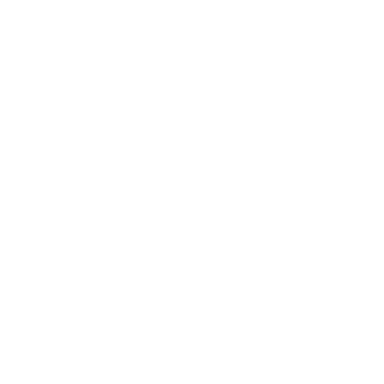 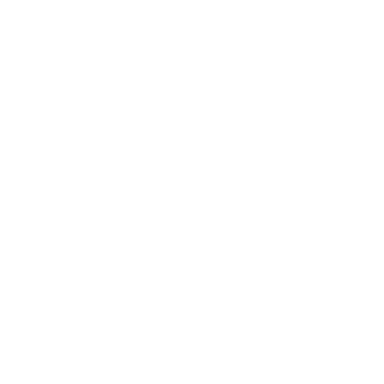 Once the application is successfully withdrawn, the trader is free to submit a new application. 